          國際扶輪3502地區2021-22年度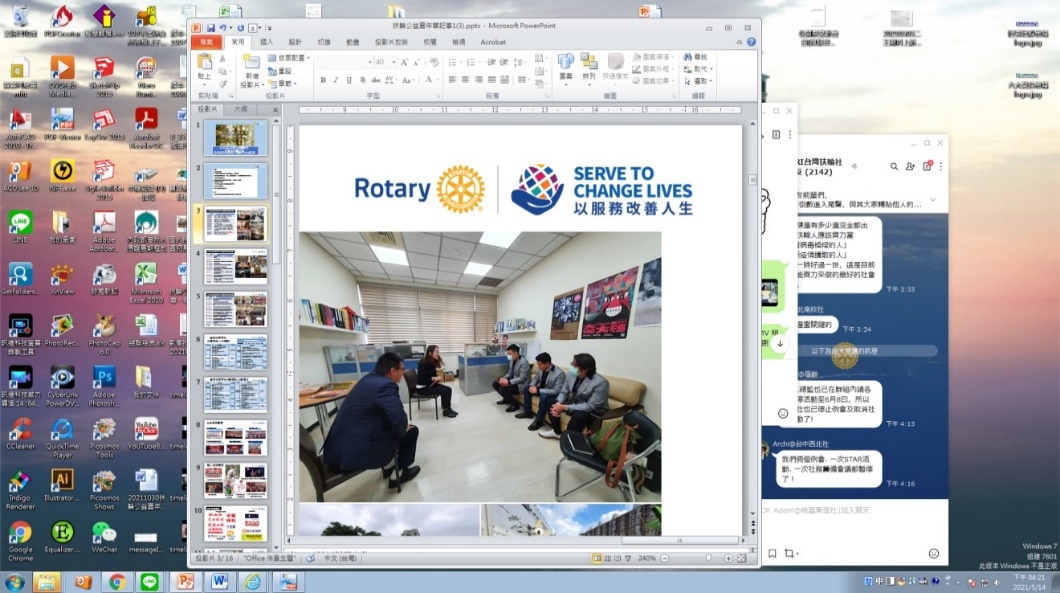 漫慢愛派對-扶輪公益嘉年華暨身心障礙福利公益宣導活動時間：2021.11.20(六) 09:30~17:00(原訂2021.10.30因政府防疫政策調整)活動地點：台茂購物中心廣場-桃園市蘆竹區南崁路一段112號指導單位：桃園市政府主辦單位：國際扶輪3502地區總監辦公室、桃園東信扶輪社協辦單位：國際扶輪3502地區全體扶輪社、國際扶輪 3502 地區扶青社 媒體協辦：北健有線電視股份有限公司、長頸鹿整合行銷有限公司、北桃園有線電視股份有限公司活動主旨：本次扶輪公益嘉年華活動結合桃園市政府、身心障礙社福團體、電子媒體參與舉辦公益演唱會、END POLIO義賣園遊會、QR Code抽獎活動與現場公益義賣競賽。期盼藉由本次活動讓國際扶輪3502地區提升扶輪公共形象、對外招募新社友、促進扶輪職業服務、社區服務照顧身心障礙弱勢公益、加強社友聯誼、支持根除小兒麻痺…等多元服務公益，以服務改善人生。各分區END POLIO公益義賣競賽各分區配合事項：(一)、END POLIO公益義賣競賽由各分區AG、VAG統籌，各社協助完成。義賣攤位商品、排班時間由各分區自行安排。原各分區義賣攤位3個縮減為1個攤位進行義賣競賽，各分區攤位位置分配如下圖。(二)、請各分區於11月1日前回函攤位預計義賣商品、品項單價、11-13點各分區分配5分鐘上台     服務計畫宣導代表人或更換分區表演名單，以利與台茂場地簽約審查，詳回函附件。(三)、義賣攤位因防疫政策規定請勿販售食品飲料類即食品，現場不得飲食，並請保持場地清潔，若造成場地髒污，由各分區自行負擔清潔費。(四)、END POLIO公益義賣競賽上報金額捐贈根除小兒麻痺基金，由各分區自行決定各社分配捐款     金額及義賣是否扣除成本。場地申請規定現場不得有公益義賣以外營利行為，敬請確實遵守。(五)、因配合政府防疫政策提出防疫計畫，當天現場申請人數上限1200人，請配合現場防疫措施。(六)、本活動申請社會局公益補助，敬請各分區現場協助填寫中文姓名簽到表每分區簽到100人。(七)、台茂購物中心於11點營業，11點前請使用現場流動廁所，11點後可使用台茂內部化妝室。(八)、參與社友車輛可停台茂購物中心停車場，按時計費，建議社友可共乘前往。(九)、如遇疫情、天災以政府公布政策施行之防疫措施為準則順延或取消辦理。各分區攤位提供項目： (一)、攤位大小：300cm*300cm，一攤        (二)、桌面尺寸：60cm*180cm，兩張(三)、每攤位提供塑膠椅，四張                (四)、每攤位提供2個H插頭，可接110v的電END POLIO義賣公益競賽台茂購物中心廣場場地圖與流程：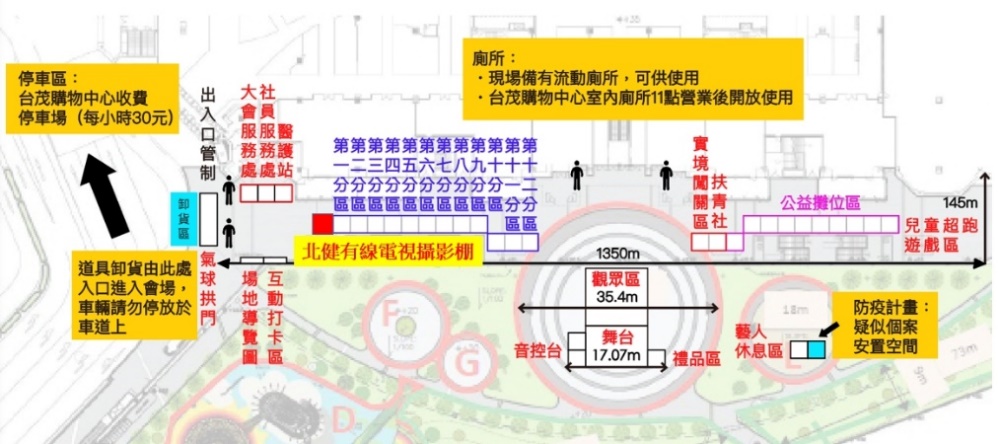 整體活動全流程表：時間流程08:00-10:00進場準備義賣攤位10:00-16:00公益義賣競賽時間16:00-16:30公益義賣競賽金額結算16:30-17:00公益義賣競賽頒獎典禮17:00-17:30撤場、攤位復原08:00-09:30義賣攤商入場09:30-10:00桃園市政府政令宣導30 min- 正式開幕 -- 正式開幕 -- 正式開幕 -10:00-11:00典禮開場開場表演：心燈教養院-太鼓表演 & 貴賓介紹貴賓致詞 & 大型服務計畫捐贈儀式 & 開場舞抽獎時間一5 min10 min40 min5 min- 公益服務推廣 -- 公益服務推廣 -- 公益服務推廣 -11:00-13:00公益表演一：桃園市智障者家長協會第一分區說明服務計畫第二分區說明服務計畫公益表演二：真善美社會福利基金會第三分區說明服務計畫第四分區說明服務計畫公益表演三：社團法人桃園市視障福利發展協進會第五分區說明服務計畫第六分區說明服務計畫抽獎時間二10 min5 min5 min10 min5 min5 min10 min5 min5 min11:00-13:00公益表演四：財團法人桃園市美好社會福利基金會第七分區說明服務計畫第八分區說明服務計畫公益表演五：幸福社會福利基金會第九分區說明服務計畫第十分區說明服務計畫公益表演六：社團法人桃園縣肢體傷殘協進會第十一分區說明服務計畫第十二分區說明服務計畫抽獎時間三10 min5 min5 min10 min5 min5 min10 min5 min5 min- 藝文活動表演 -- 藝文活動表演 -- 藝文活動表演 -13:00-16:30藝文表演一：南崁兒童弦樂團 - 弦樂表演藝文表演二：台北曲藝團 - 相聲表演藝人現場演出一：許淨淳抽獎時間四30 min30 min30 min13:00-16:30藝文表演三：小丑彥彥 - 氣球遊戲藝文表演四：MOMO台姐姐 - 帶動唱藝人現場演出二：樂天女孩東信社Clooney段承洋老師薩克斯風演出抽獎時間五30 min30 min30 min30 min- 閉幕典禮 -- 閉幕典禮 -- 閉幕典禮 -16:30-17:00頒獎典禮活動主題曲演出總監致詞閉幕活動結束10min5 min10 min5 min※流程隨現場狀況調整異動。※流程隨現場狀況調整異動。※流程隨現場狀況調整異動。